Прилог 1 ОСНОВНИ КАРАКТЕРИСТИЧНИ ПОДАЦИ О ВОДОВИМАОсновни карактеристични подаци о водовима су:за водоводну мрежу: ознака В, број зоне (уколико постоји), врста материјала и пречник цеви у mm;за канализациону и дренажну мрежу: ознака система, вр- ста материјала и димензије галерије и канала, односно цеви у mm;за топловодну мрежу: ознака ТО, врста материјала и број цеви са пречником у mm;за електроенергетску мрежу: број каблова истог напона, ознака E и напон у киловолтима;за телекомуникациону мрежу: број каблова исте врсте, ознака ТТА за армиране каблове, ТТО за оптичке каблове, ТТБК за бакарне каблове, ТТ са бројем отвора за кабловску канализа- цију;за нафтоводну мрежу: број цеви, ознака Н, врста материја- ла и пречник цеви у mm;за гасоводну мрежу: број цеви, ознака Г, врста материјала и пречник цеви у mm.Скраћенице за врсту материјала: Л	Ливена гвоздена цевАЦ       Азбестцементна цевЗ	Зидани каналА	Азбестна цевБ	Бетонска цев, каналК     Керамичка цев ПЛ     Пластична цев Ч          Челична цевЛД	Ливена дуктилна цев П	Поцинкована цевСкраћенице за ознаку система за канализациону и дренажну мрежу:О	Општи систем Ф	Фекални системА	Атмосферски систем Д	Дренажни системГрафички приказ основних карактеристичних података врши се у складу са подзаконским актом којим се прописују ознаке и симболи за картографски приказ.Примери приказа основних карактеристичних података за:водоводну мрежу: – В2Л100 – водовод, 2 зона, ливена гвоздена цев, пречника 100 mm;канализациону и дренажну мрежу: – АК250 – атмосферски систем, керамичка цев, пречника 250 mm; – ОБ600/1100 – општи систем, бетонски канал ширине 600 mm и висине 1100 mm; – КГ1.200 х 2.800  – канализациона галерија ширине 1.200 и висине 2800 mm;топловодну мрежу: – ТОЧ2 х 115 – топловод, челична цев, две цеви проточног пречника 115 mm;електроенергетску мрежу: – 2Е1 – два електрична кабла 1 kV; – 1Е10 – један електрични кабл 10 kV;телекомуникациону мрежу: – 2ТТА – два ТТ армирана кабла; – 2ТТБ – два ТТ бакарна кабла; – 1ТТО – један ТТ оптички кабл; – ТТ12 – кабловска ТТ канализација са дванаест отвора;нафтоводну мрежу: – 5НЧ51 – пет челичних цеви, пречника 51 mm;гасоводну мрежу: – 1ГЧ100 – гасоводна челична цев, пречника 100 mm.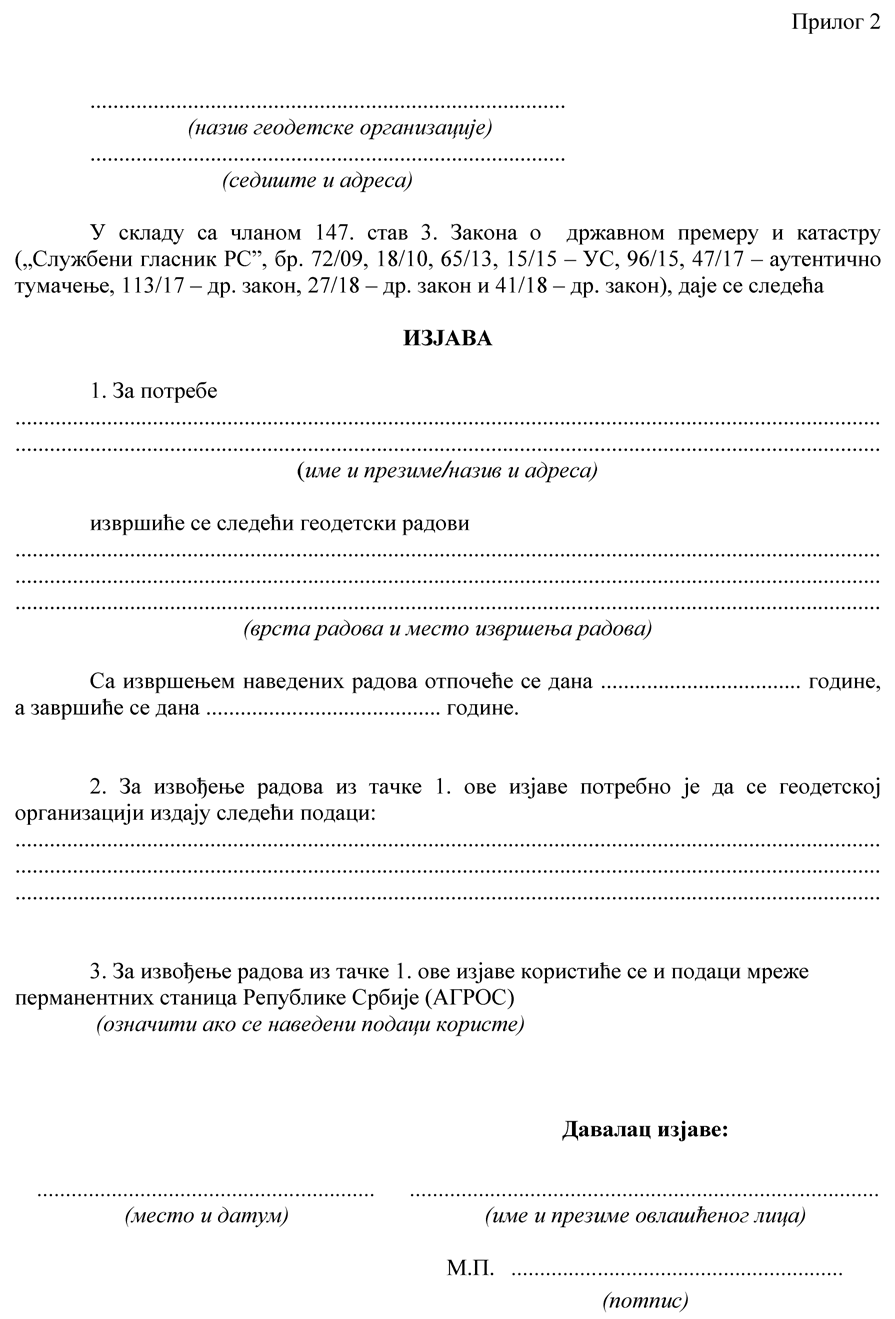 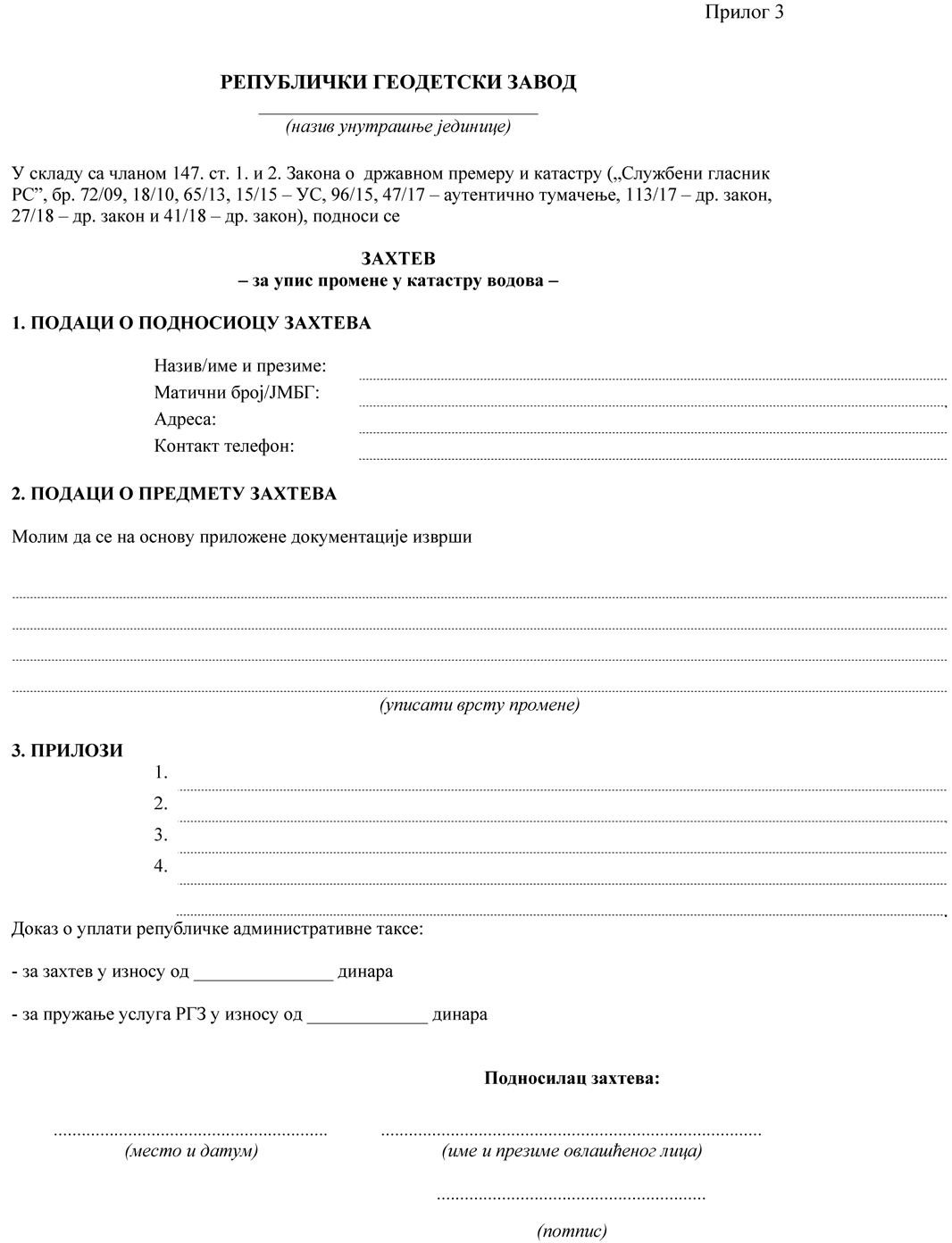 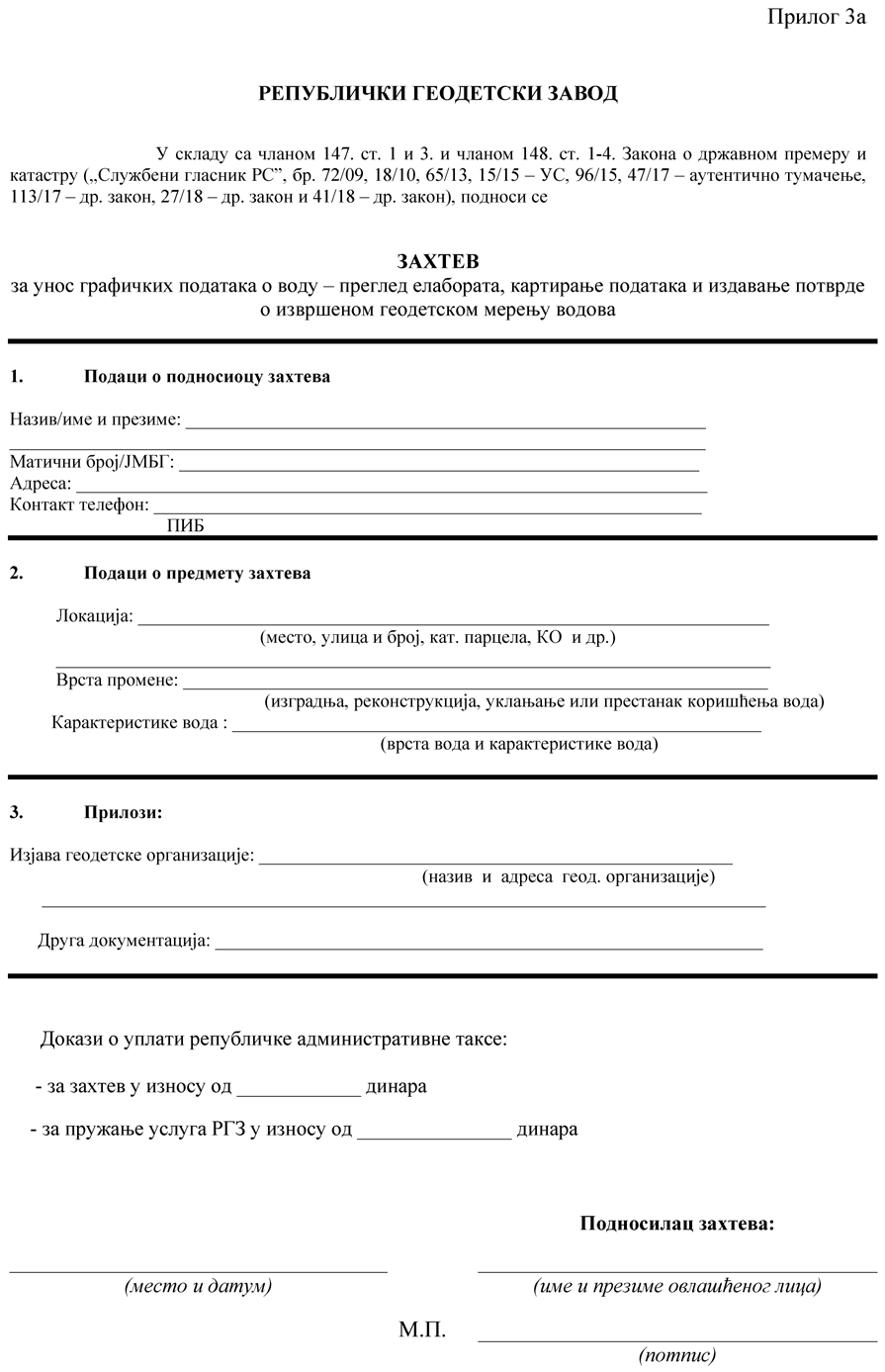 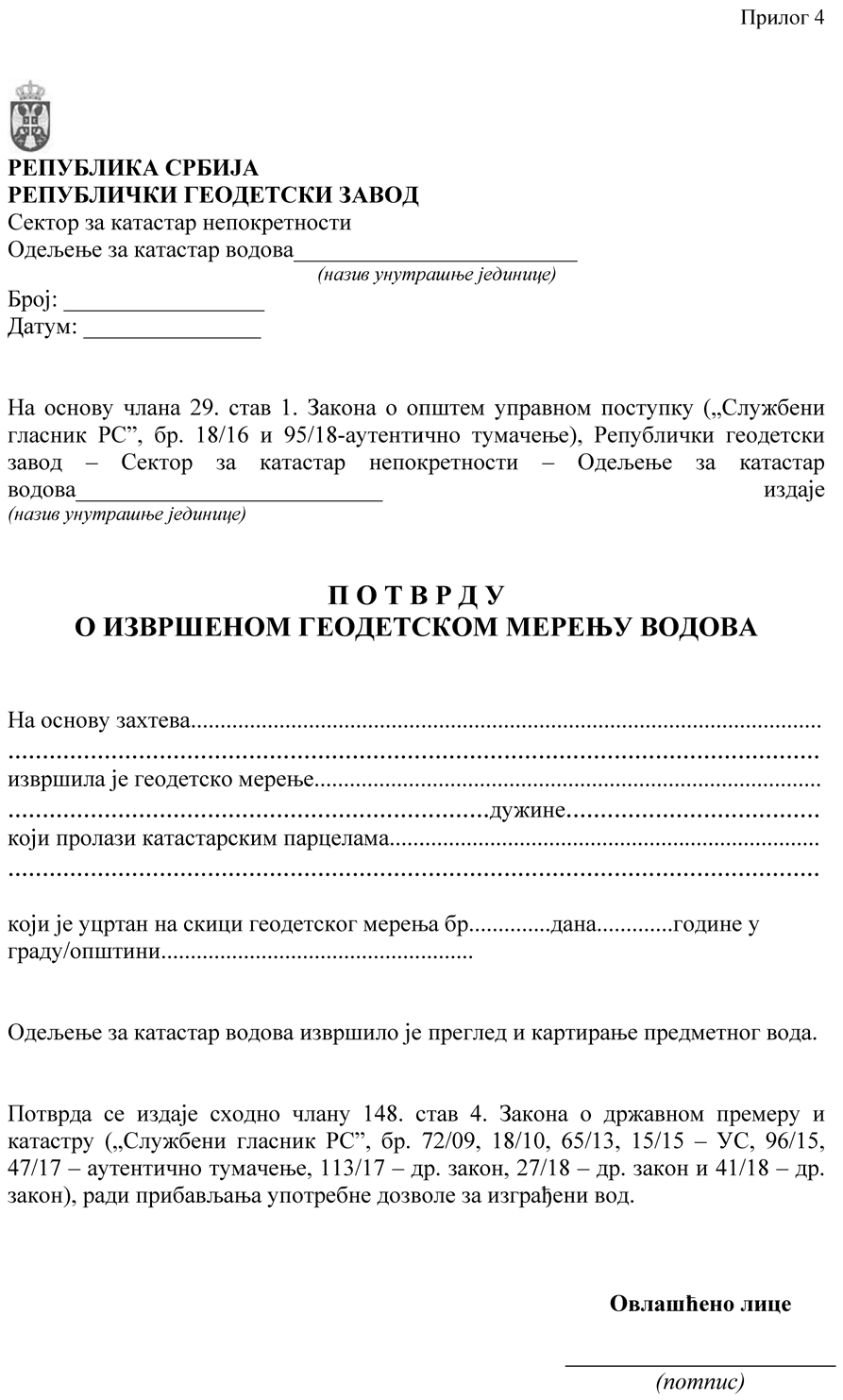 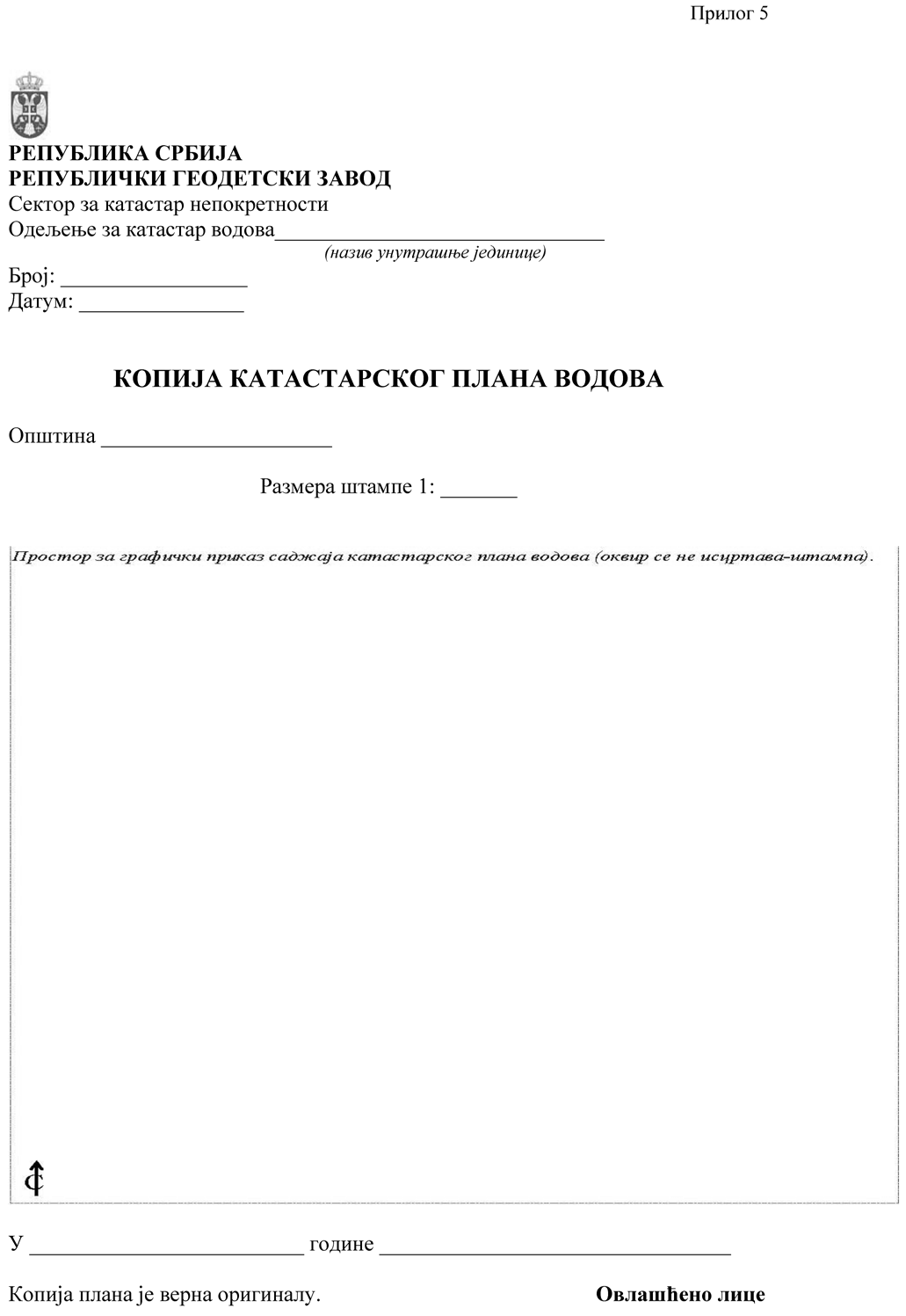 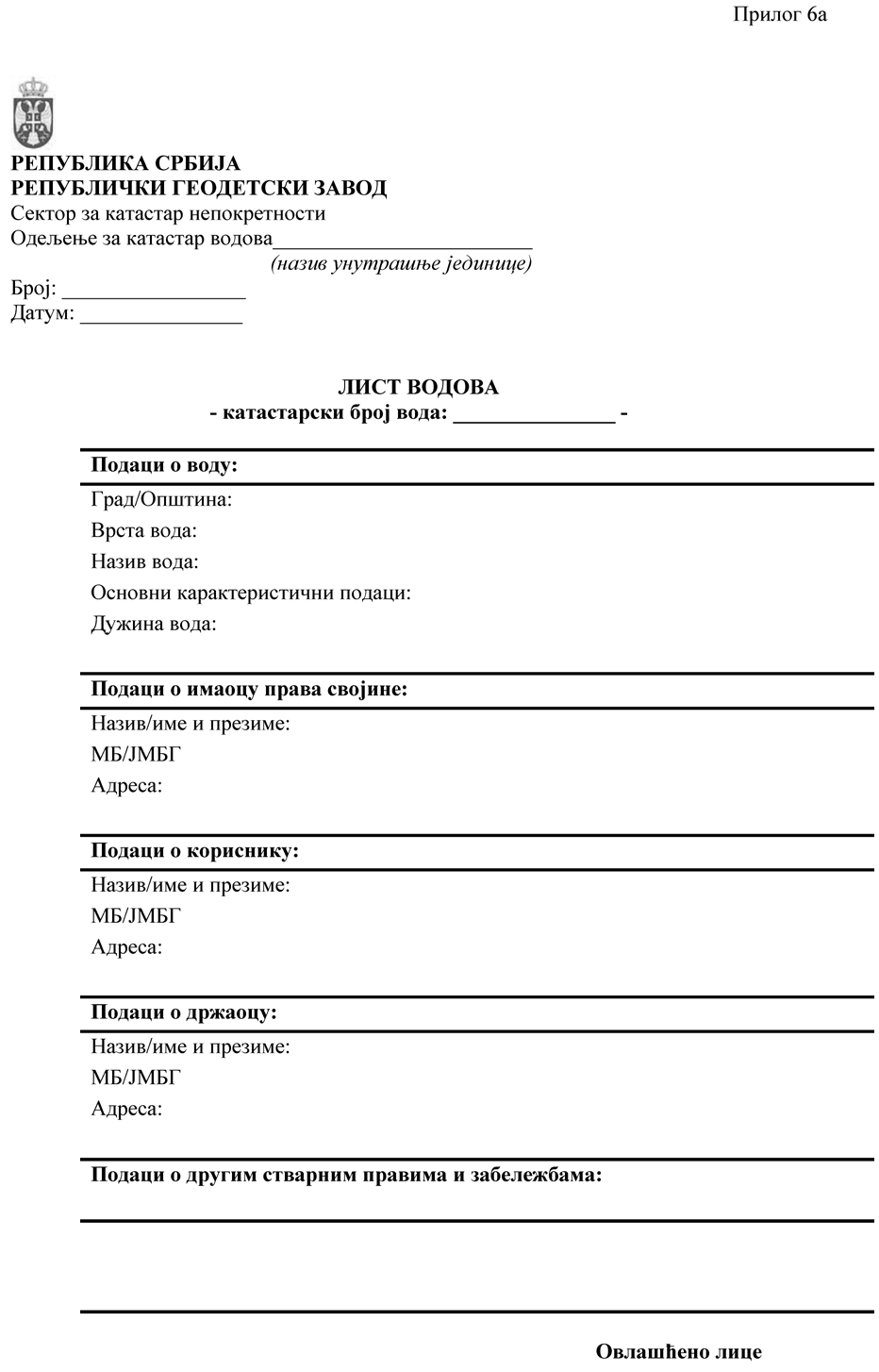 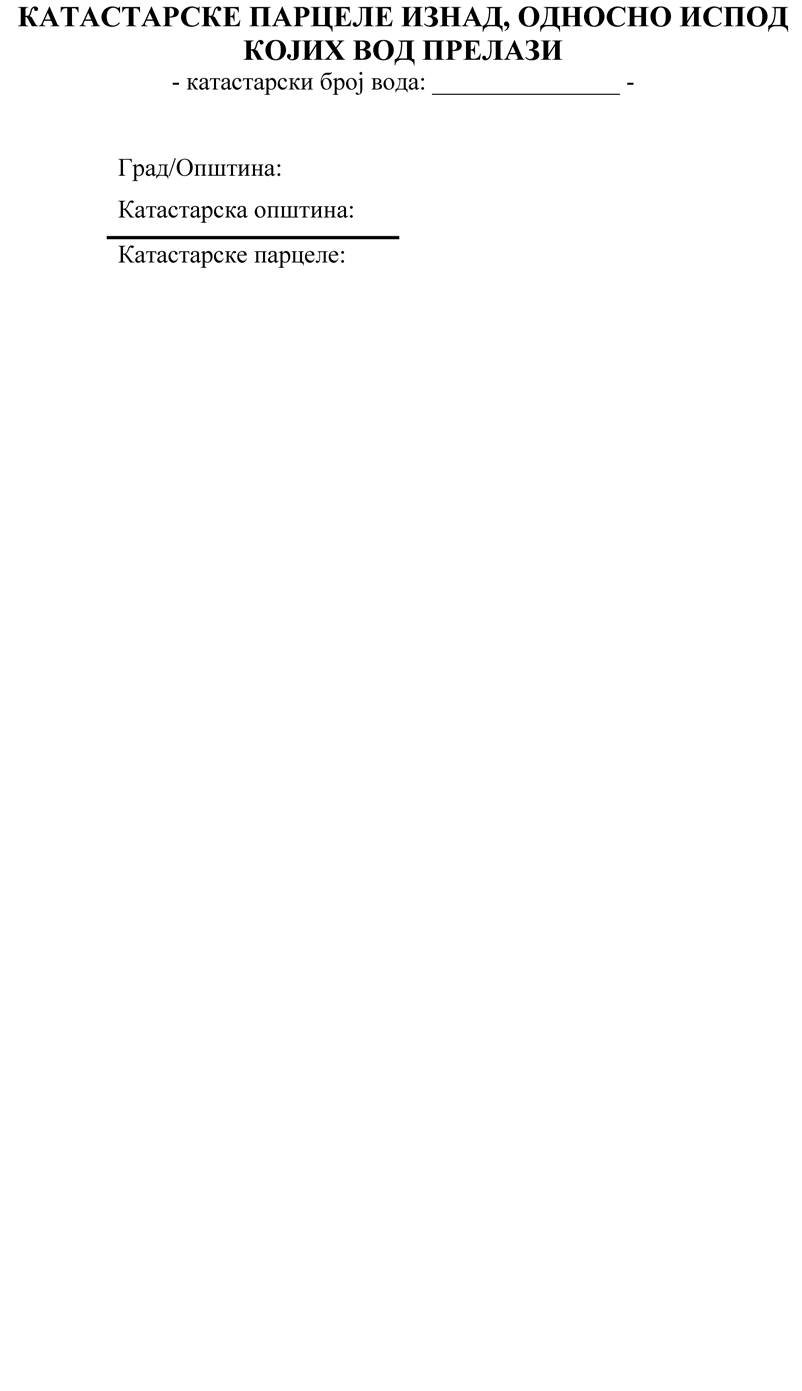 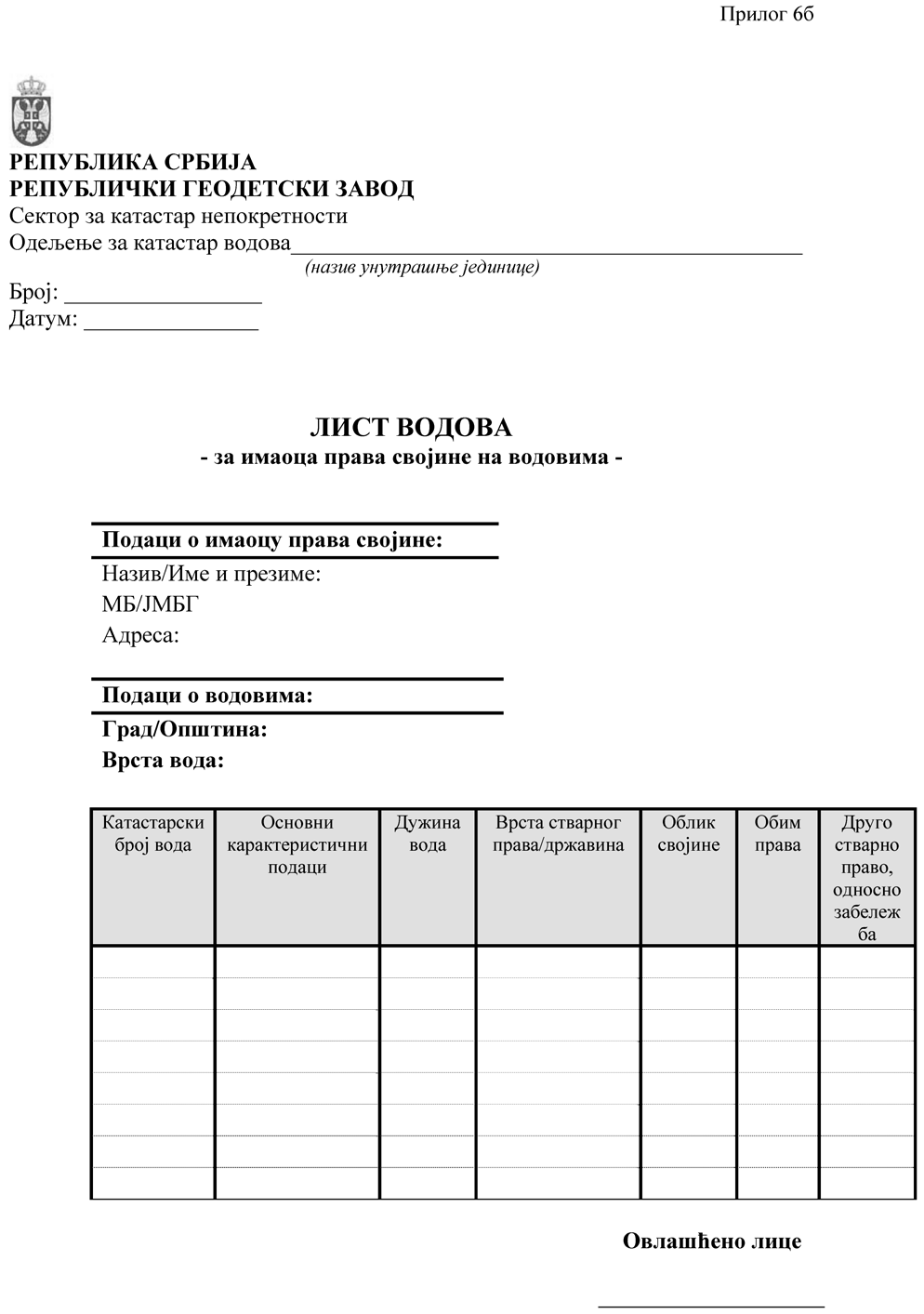 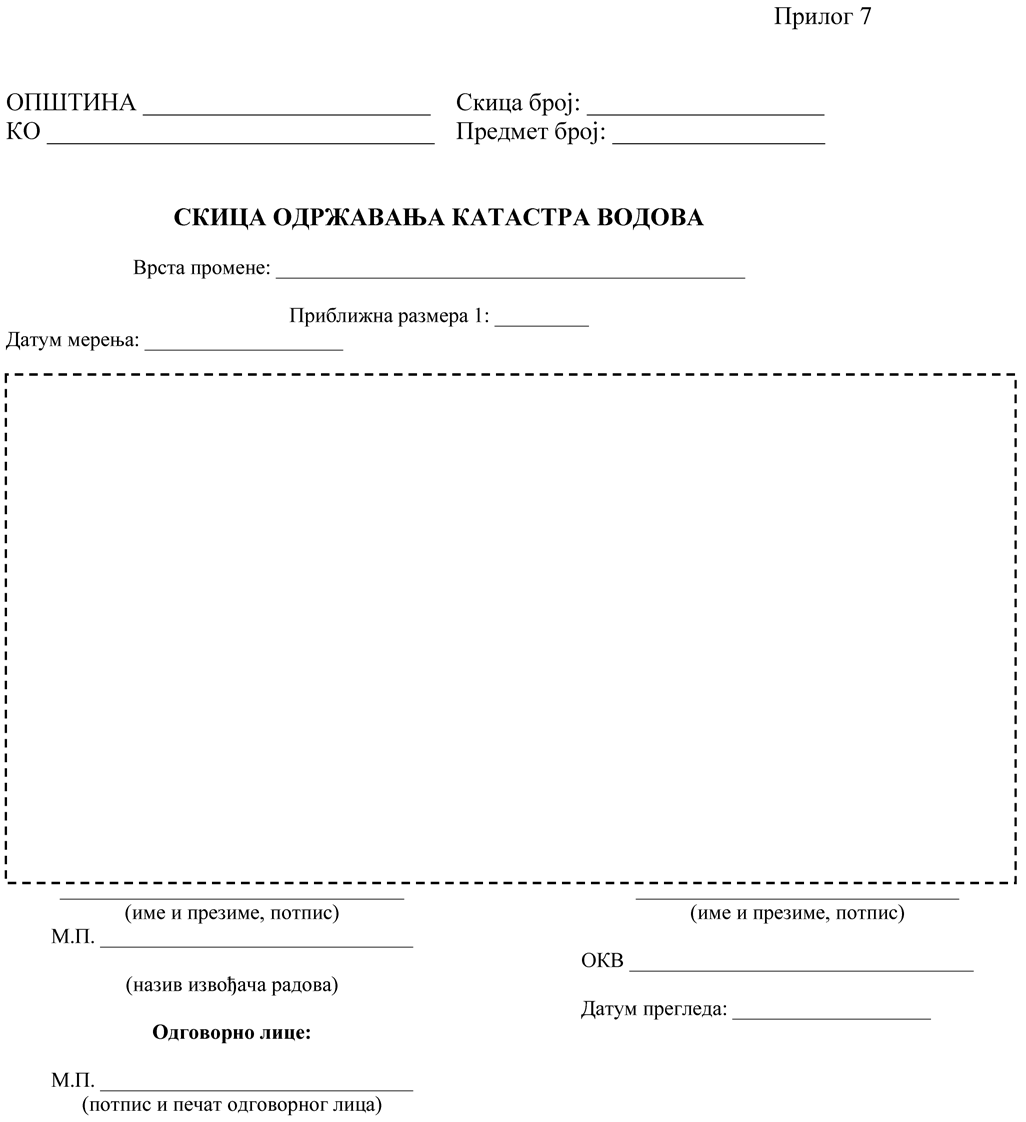 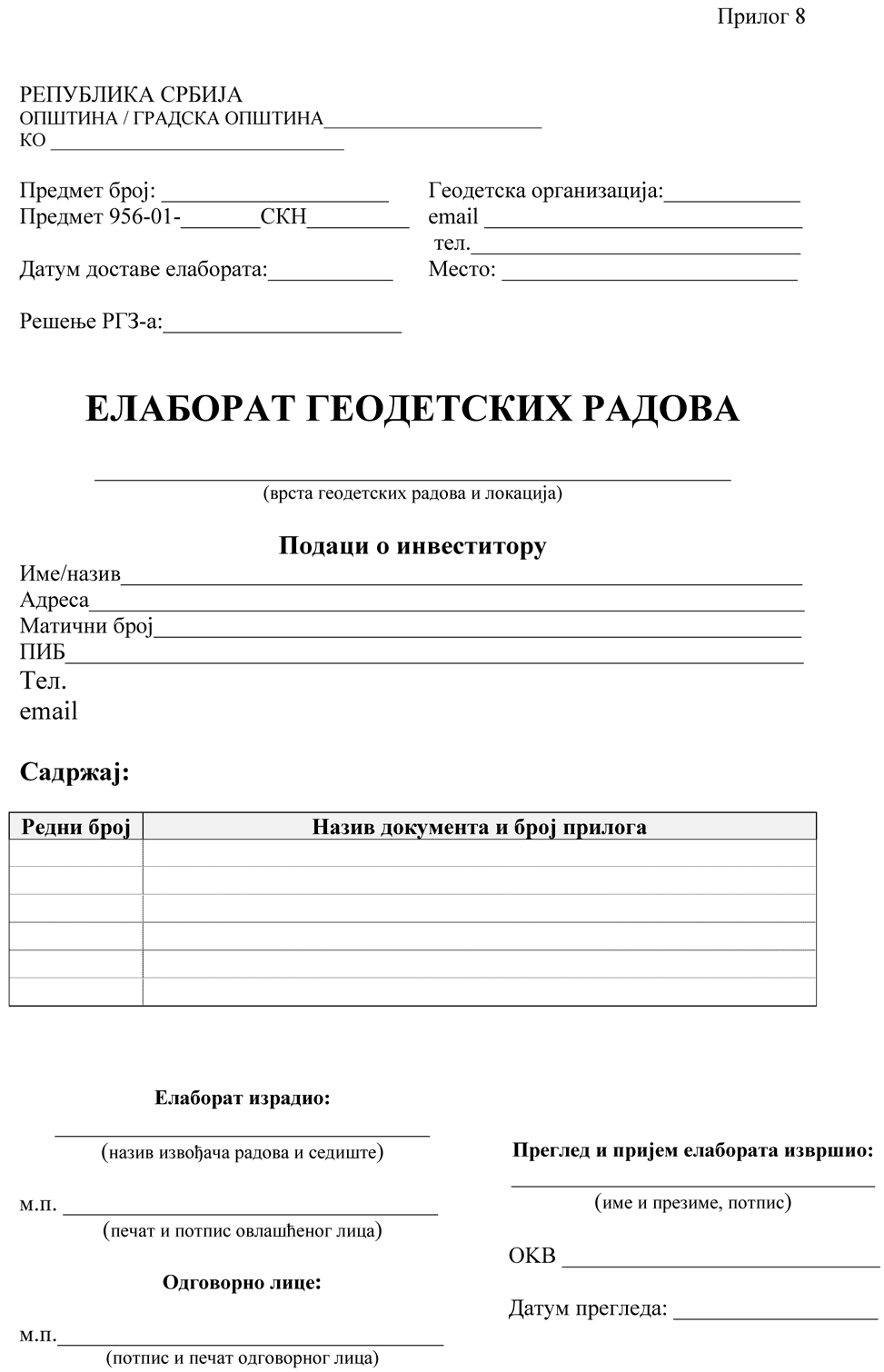 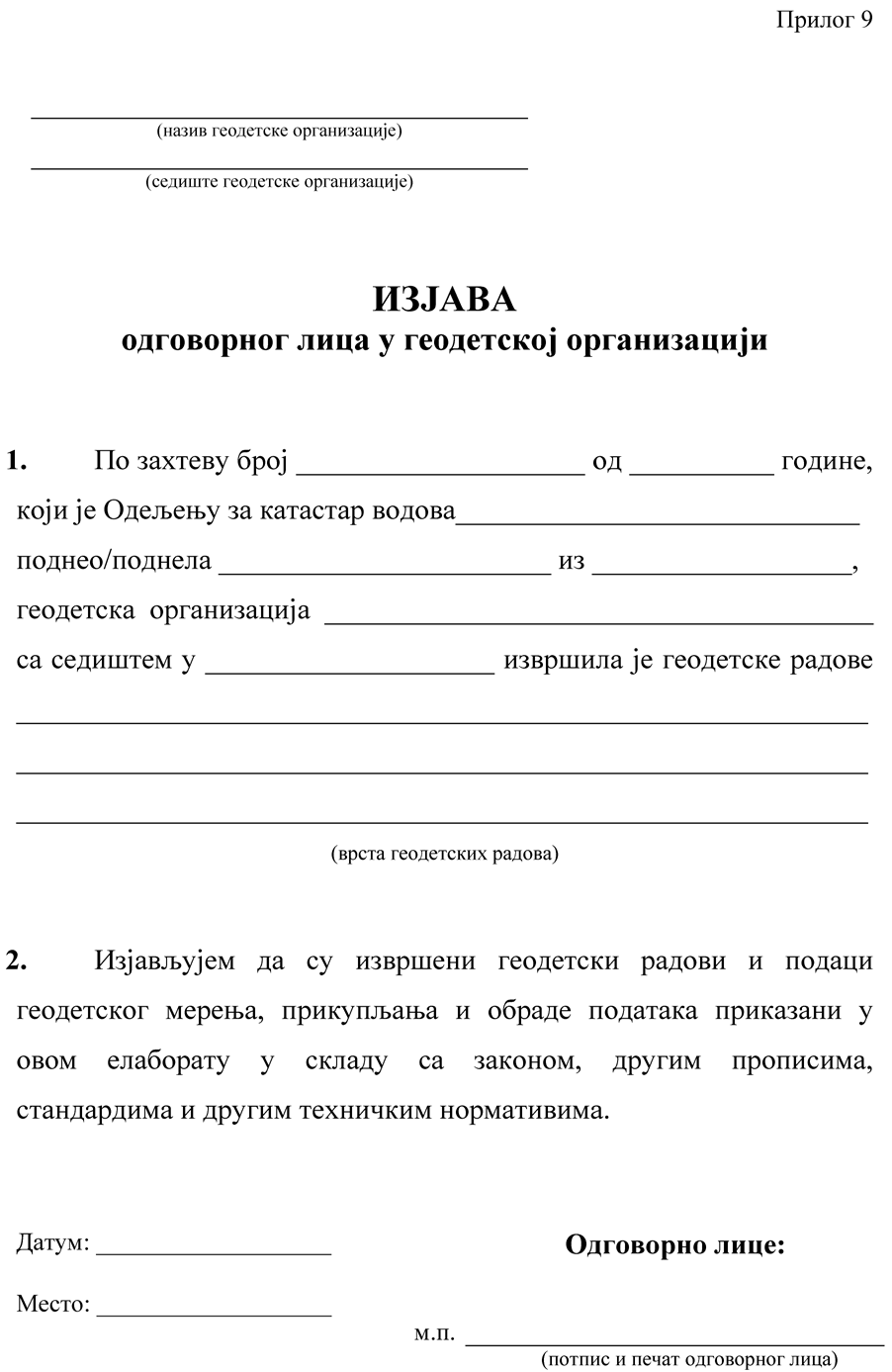 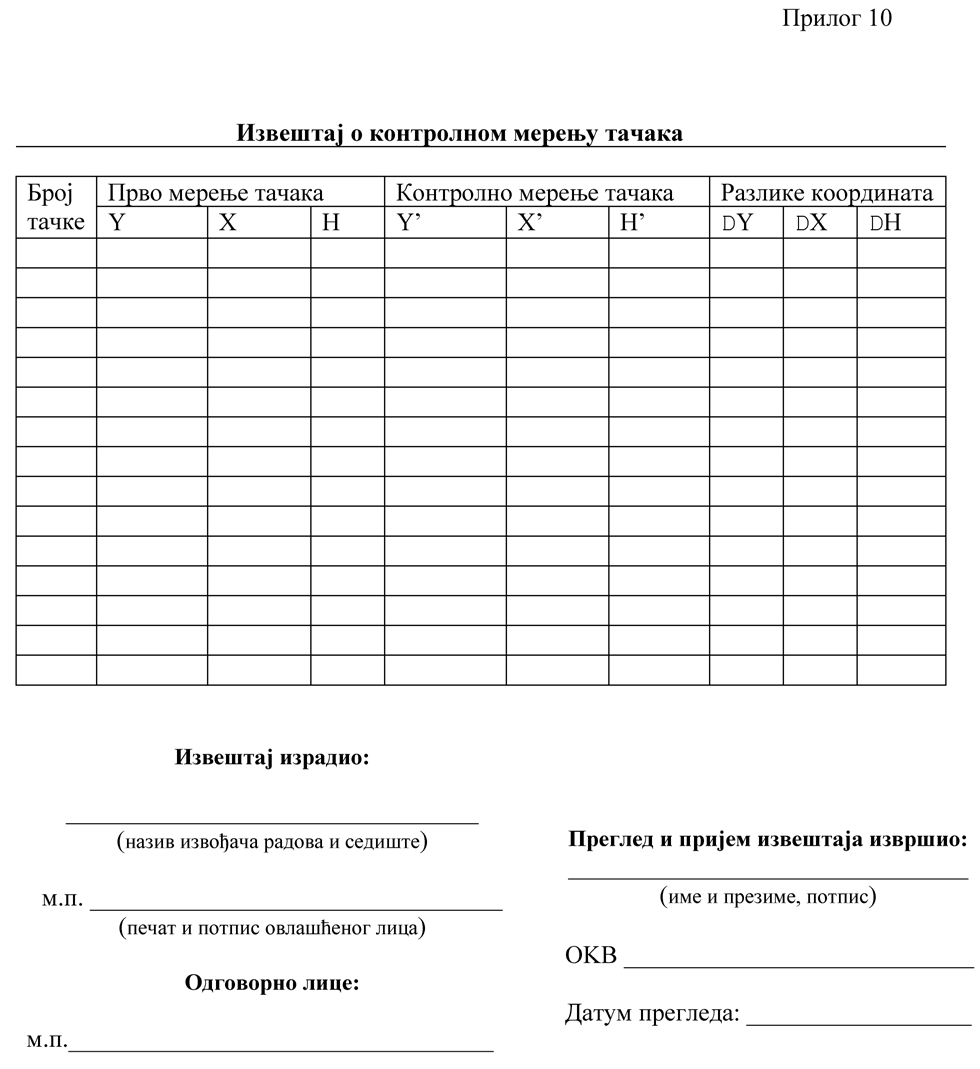 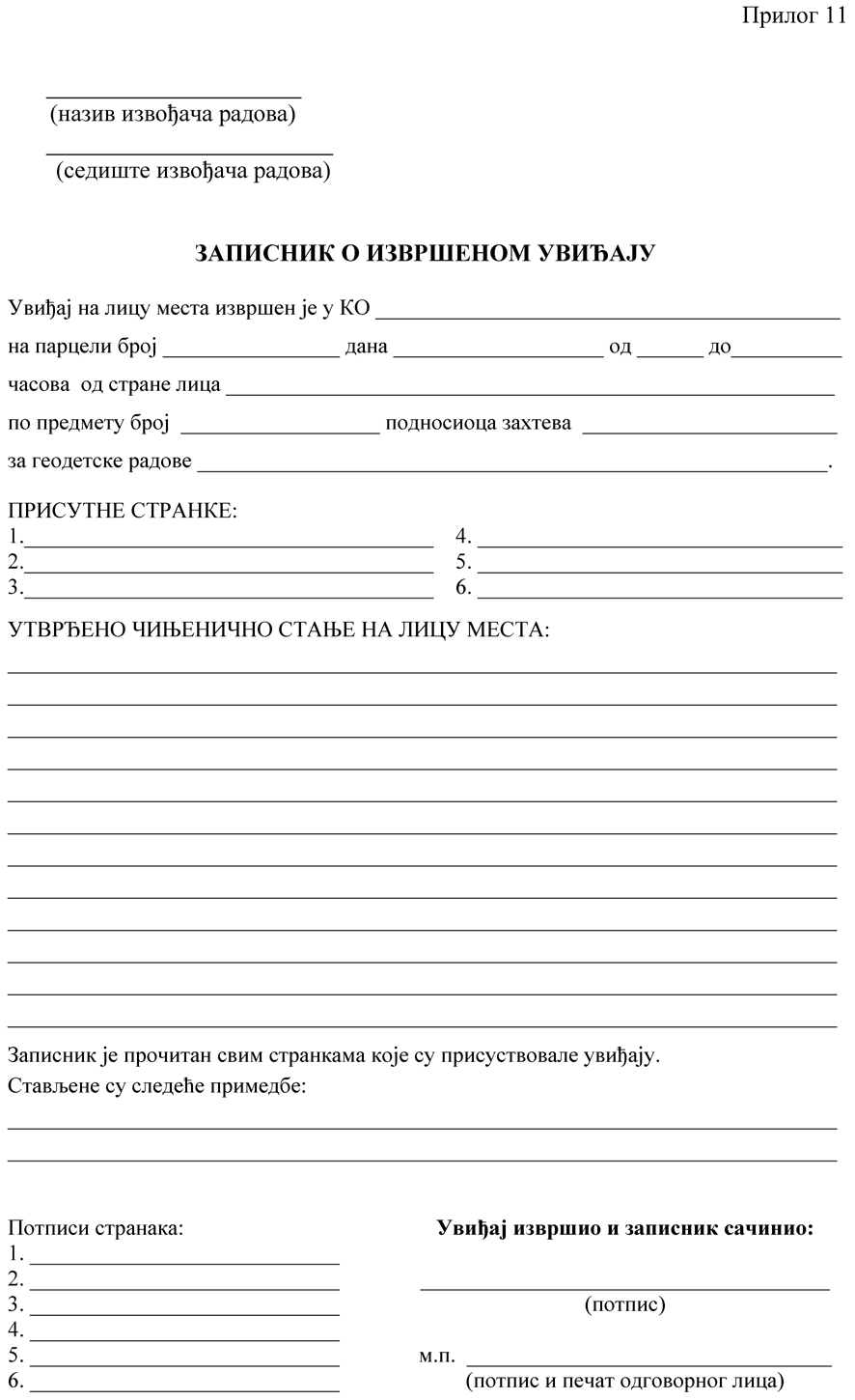 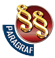 ПРАВИЛНИКО ПРЕМЕРУ И КАТАСТРУ ВОДОВА("Сл. гласник РС", бр. 7/2020)